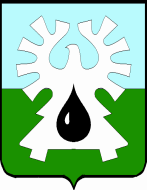 МУНИЦИПАЛЬНОЕ ОБРАЗОВАНИЕ ГОРОД УРАЙХанты-Мансийский автономный округ-ЮграАДМИНИСТРАЦИЯ ГОРОДА УРАЙКомитет по финансам администрации города УрайПРИКАЗот  06.10.2017                                                                                                                   № 106-одО внесении изменений  в приказ Комитетапо финансам администрации города Урай от 05.10.2017 № 105-од «О внесении изменений  в сводную бюджетную роспись»Приложение 2 к приказу от 05.10.2017 № 105 «О внесении изменений в сводную бюджетную роспись» изложить в новой редакции.Настоящий приказ вступает в действие после его опубликования.Опубликовать  приказ в  газете «Знамя» и разместить  на официальном сайте органов местного самоуправления города Урай в информационно-телекоммуникационной  сети Интернет.Контроль за выполнением приказа возложить на начальника бюджетного управления Л.В.Зорину.Председатель                                                                                                         И.В. Хусаинова